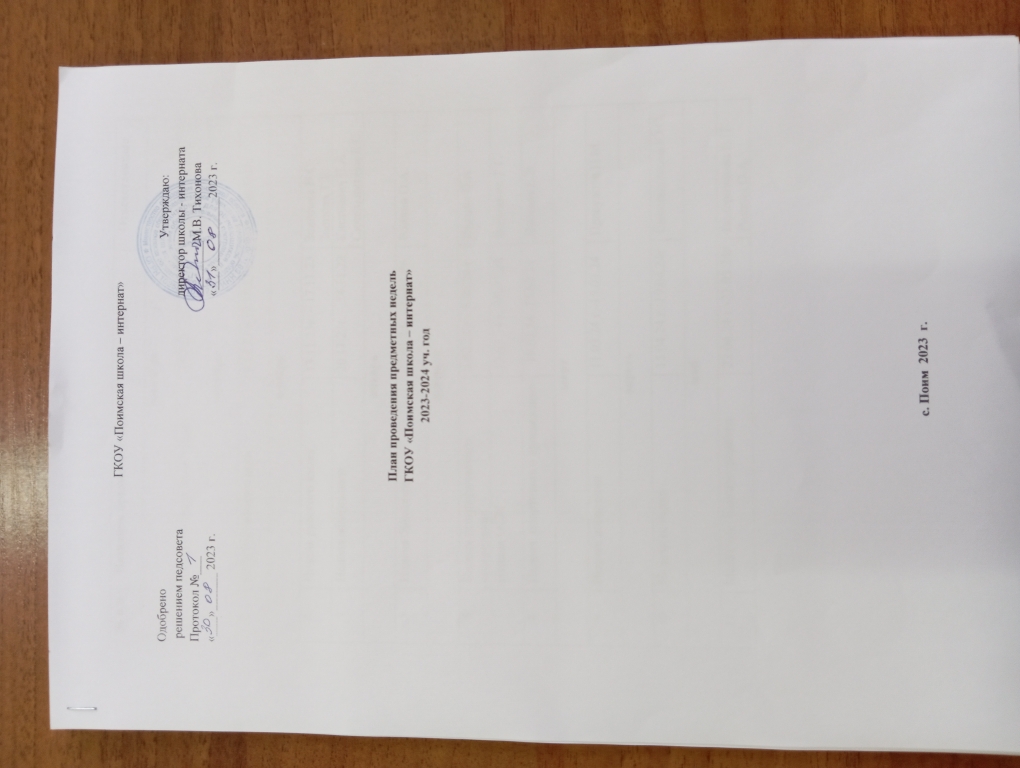 № п.пНазвание предметной неделиДатаОтветственныесентябрьсентябрьсентябрьсентябрь1.Месячник природы и труда.4.09.22.- 25.10.23 г.Ведерникова Е.П.Родина О.А.октябрьоктябрьоктябрьоктябрь2.Неделя швейного дела9.10.23 г-13.10.23 г.Серякова О.Н.ноябрьноябрьноябрьноябрь3.Неделя русского языка13.11.23г. – 17.11.23Золотова Н.С.Звонова Т.Е.4Неделя математики20.11 23г. – 24.11.23Кистенева Н.А.Синельникова Е.С.январьянварьянварьянварь5Неделя биологии22.01.24 . –26.01.24 Родина О.А.февральфевральфевральфевраль6Неделя географического краеведения5.02.24 г.- 9.02.24 гРодина О.А.7Неделя ОСЖ12.02.24 г.-16.02.24 Боронина Т.Г.8Неделя  спортивного краеведения  19.02.24.-23.02.24Папшев Е.В.мартмартмартмарт9Неделя логопедии11.03.24 г.-15.03.24 Прасулова Н.М.апрельапрельапрельапрель10Неделя истории 15.04.24 г.-19.04.24гСинельникова Ю.С.маймаймаймай11Месячник  благоустройства22.04.24 г.-22.05.24гВедерникова Е.П.Родина О.А.